Тема №5 Діяльність. Професійна діяльністьПоняття про діяльність.Знання, уміння, навички та звички.Види діяльності.1.ПОНЯТТЯ ПРО ДІЯЛЬНІСТЬОсобистість формується і проявляє себе лише в діяльності. Саме діяльність є умовою, основою і засобом розвитку особистості. У діяльності відбувається фізичне удосконалення індивіда, його психічної сфери: інтелекту, почуттів, волі, сили уяви, здібностей і рис характеру. Сенека зазначав, що свої здібності людина може пізнати, лише спробувавши їх застосувати.Через діяльність людина пізнає норми та цінності навколишнього світу, себе. Власне в процесі діяльності зароджується психічне відображення світу у свідомості людини, результати якого, в свою чергу, мають вплив на її творчість. Будь-яка індивідуальність (сукупність цілеспрямованих, усвідомлених дій, що передбачають позитивний наслідок, задоволення власних і соціальних потреб, інтересів, становлять діяльність.Феномен діяльності вивчають чимало різних наук: філософія, політекономія, соціологія, історія тощо. Психологія вивчає діяльність як необхідну життєву умову та засіб формування особистості.Лише в діяльності особистість самореалізується. “Я щасливий, бо я працюю”, — стверджував Е.Хемінгуей. Успішна діяльність можлива за певних умов і на певних засадах. Перш за все, необхідно чітко визначити мету (близьку чи далеку), яка і є стимулом до активності. Перспектива в нашому житті має неоціненне значення, на цьому наголошували І.Павлов, К.Ушинськпй, А.Макаренко. Таким чином, ми ставимо перед собою певні завдання, на реалізацію яких і спрямовуємо свої сили.Традиційно виокремлюють два рівні психологічної структури діяльності: мікроструктуру (рис.171) й макроструктуру. Мікроструктура діяльності: мотив - ціль - спосіб, засіб - результат. "Навіщо робити?", "чому робити?", "чим і як робити?", "що вдалося зробити?" - от психологічна мікроструктура діяльності.У МАКРОСТРУКТУРІ ДІЯЛЬНОСТІ можна виокремити 4 основні блоки:• спонукально-ціннісний (мотиви, цілі);• прогностично-проективний (прогнозування, вибір, планування);• виконавчо-реалізуючий (способи, засоби, результат);• оцінно-порівняльний (аналіз, виявлення неузгодженості в результатах і процесі їхнього досягнення).До досягнення мети нас спонукають ті чи інші стимули — мотиви. Мотиви — це почуття, потреби, інтереси, переконання, внутрішня рушійна сила, що спонукає людину до діяльності. Ми плануємо способи дій, вибираємо доцільні методи та прийоми й розпочинаємо практичну частину діяльності, оскільки досі ми займалися теоретизуванням. Ми знаємо з історії, що теорія, гіпотези, які не одразу підтверджувалися, лише згодом знаходили своє практичне втілення. Наприклад, Д.Менделєєв передбачив існування нового хімічного елемента і описав його властивості значно раніше, ніж цей елемент відкрив у лабораторії Лекок де Буабодран.Дуже важливо, щоб теорія та практика гармонійно поєднувалися, в цьому — успіх діяльності. Однак діяльність не завершується на цьому етапі, оскільки слабка, вольова-безвільна, з позитивними рисами характеру чи негативними), завжди відображає у діяльності свій внутрішній світ, потреби та цінності, а також вимоги як свої, так і того оточення, в якому вона перебуває.Структура діяльності.Потреба – основна рушійна сила розвитку людини, яка збуджує потяг. Завдяки потребам життя набуває цілеспрямованості і цим досягається задоволення потреби або запобігається неприємне зіткнення із середовищем. Виникають в мотивах, потягах, бажаннях,що спонукають людину до діяльності і стають формою потреби . Піраміда потреб Абрахама Маслоу+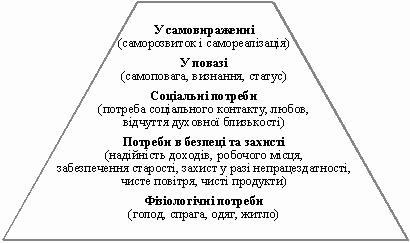 Живим істотам від природи властива активність. Будь-який вид діяльності пов’язаний з рухами. Рух — фізіологічна функція живого організму. Перші рухи виявляються ще у внутріутробному періоді. Вони безумовно є рефлекторними. З моменту народження дитина починає рухатися досить активно, спочатку неузгоджено, підсвідомо. Поступово під впливом зовнішніх факторів у малюка формуються нові рухи, в основі яких лежать умовні рефлекси. Більшість рухів дитини з часом стають усвідомленими. Протягом життя вони вдосконалюються.Система рухів, спрямованих на певний об’єкт з метою володіння ним чи його удосконалення, називається дією. Дія — основний елемент діяльності. Найпростішими першими діями є предметні. Предмет дії може бути як матеріальним, так і ідеальним. Тому в психології розрізняють фізичні (зовнішні, моторні) дії з предметами та інтелектуальні (внутрішні, психічні) дії.Дослідження феномена “діяльність” свідчать, що первинними є зовнішні дії. Розумові дії спочатку формуються як зовнішні, предметні й поступово перетворюються у внутрішні (дослідження Л.Виготського, О.Леонтьева, П.Гальперіна, Н.Тализіної). Внутрішня діяльність — це поєднання свідомих дій з підсвідомими (в окремих випадках ми діємо інтуїтивно). Перехід зовнішньої дії у внутрішню називається інтеріоризацією.Інтеріоризація – це процес становлення психіки людини через асиміляцію діяльності, інтегрування суспільного досвіду і повномасштабного розвитку. Індивідуальний розвиток людини як члена суспільства залежить від його прийняття цінностей соціуму. Формування свідомості безпосередньо залежить від запозичення культурних, ідеологічних, моральних цінностей суспільства.Простежимо це явище на прикладі. Коли дитина вчиться лічити предмети, вона переставляє їх один за одним: “Один зайчик, два зайчики...” Пізніше цю дію вона виконує за допомогою паличок (чи пальців). Згодом предмети стають зайвими і малюк починає використовувати замінники-символи: слова та числа. Це явище відбувається і в зворотному напрямку. Оволодівши розумовими діями, ми маємо змогу обміркувати свою поведінку перед виконанням тих чи інших зовнішніх дій. Таким чином ми спрямовуємо, а пізніше й контролюємо зовнішні дії (звіряємо їх з моделями, образами). Трансформація внутрішньої розумової дії у зовнішню дію з предметами називається екстеріоризацією.Екстеріоризація – процес втілення внутрішніх відчуттів в їх зовнішній прояв.Так, перш ніж вчинити будь-яку дію, ви ретельно його обмірковуєте і плануєте.Прикладів екстеріоризації з життя вкрай багато. Ось лише деякі з них:футболіст, який ретельно аналізує стан на поле і лише після цього робить дію;бізнесмен, який разом з маркетологами та іншими фахівцями розробляє план тестування продукту і його поступового введення на ринок;учитель, який опрацьовує навчальні плани задовго до початку занять, підбирає відповідні для учнів матеріали;інженер, який малює чітку схему роботи свого винаходу.Залежно від участі волі, докладання вольових зусиль дії поділяються на імпульсивні та вольові. Імпульсивні дії ми виконуємо тоді, коли погано уявляємо собі цілі та можливі наслідки (мала роль свідомості), у цьому випадку ми є несвідомими порушниками. Вольові дії є цілеспрямованими, усвідомленими, аналітичними — ми чітко уявляємо собі цілі, послідовність дій та їх наслідки, тобто моделюємо їх.Сукупність цілеспрямованих, усвідомлених дій, що передбачають позитивний наслідок, задоволення власних і соціальних потреб, інтересів, становлять діяльність.Однак діяльність не завершується на цьому етапі, оскільки людина, як суб’єкт, осмислює процес і результати діяльності, перевіряє та оцінює їх, при потребі виправляє помилки, робить висновки. При цьому велике значення мають рівень домагань особистості, успіхи та невдачі. Дуже важливо адекватно оцінювати свої сили, здібності, рівень досвіду, творчий потенціал.Переоцінка нерідко спричинює конфлікт з собою чи іншими. Недооцінка ж стримує особистість від діяльності, відповідної її рівню, формує комплекси, страхи.Успіхи окрилюють особистість, стимулюють її подальшу діяльність. Зазнавши невдачі, одні мобілізують всі сили й намагаються досягти поставленої мети знову, інші ж розчаровуються і впадають у відчай. Отже, успіхи та невдачі впливають на кожну особистість по-різному. Успішна чи неуспішна діяльність є кращою за бездіяльність, безцільне існування.Здійснюючи ту чи іншу діяльність, ми думаємо не лише про себе, а й про усіх, хто нас оточує, тобто узгоджуємо свої домагання з домаганнями інших. Для успішного здійснення будь-якого виду діяльності нам необхідні різноманітні, ґрунтовні знання, уміння та навички.2.ЗНАННЯ, УМІННЯ, НАВИЧКИ ТА ЗВИЧКИЧуттєвий досвід (у вигляді образів), отриманий з моменту народження, ми поступово трансформуємо у систему уявлень і понять, у вигляді яких й існують знання в нашій пам’яті.Знання тісно пов’язані з діями, без дії вони безперспективні. Уже в своїх найперших діях дитина одержує відомості про предмет (його характеристику, призначення тощо). На нашому життєвому шляху постійно трапляються все нові й нові предмети, об’єкти і ми прагнемо, перш за все, одержати про них інформацію.Знання дають достовірні відомості про предмет, об’єкт, забезпечують творчий, свідомий рівень діяльності, успішне її виконання. З іншого боку, знання є продуктом певного виду діяльності. Без активного пошуку нових знань, без активної діяльності людина ніколи їх не опанує. “Ніхто не може сказати, що знає все в своїй галузі...”, — справедливо зауважила академік Н.Бехтерева. Лише невігласи впевнені в своїй всеобізнаності. Дж.Бруно вдало пожартував: “Невігластво — найкраща в світі наука, вона дається нам без докладання зусиль і не печалить душу”. По-справжньому обізнані люди впродовж життя черпають все нові й нові знання і завжди вважають, що знають замало.Розрізняють емпіричні й теоретичні знання, у них різний ступінь узагальнення конкретних фактів. В основі емпіричних знань лежить фактичний матеріал, одержаний позаекспериментальним шляхом (природне спостереження, свідчення очевидців тощо). Теоретичні знання ґрунтуються на наукових узагальнених фактах, отриманих експериментальним шляхом. Знання завжди підпорядковані нашим потребам та інтересам. Процес міцного засвоєння знань — основна частина процесу навчання. Це психологічно дуже складний процес. Він передбачає сприймання матеріалу, його осмислення, запам’ятовування, що дає змогу вільно оперувати знаннями в різноманітних ситуаціях.Однак для повноцінної успішної діяльності одних знань замало. Не менш важливими в цьому процесі є наші навички. Навичка, як компонент діяльності, є психічним новоутворенням, завдяки якому індивід спроможний займатися певним видом діяльності раціонально, творчо, майстерно, кваліфіковано.Розрізняють прості, елементарні навички та складні, майстерні. Елементарні навички є наслідком простого наслідування або багаторазового вправляння шляхом спроб і помилок. Майстерні ж навички формуються в процесі творчої діяльності, на основі систем знань і наявних елементарних навичок.Сформована навичка не вимагає істотної участі свідомості. За своєю фізіологічною основою вона є умовно-рефлекторною. Зазвичай на початковому етапі формування навички ми свідомо контролюємо цей процес, однак з часом така потреба відпадає. Це явище легко простежити на прикладі. Перші літери, які виводить дитина, даються їй неймовірно важко (у цьому процесі іноді беруть участь і язик, і голова), вона контролює кожен рух. Коли ж формування навички завершене, учень стежить лише за змістом, суттю викладеного, не замислюючись над написанням тих чи інших букв.У процесі вироблення навички велику роль відіграють вправляння.Наявність системи навичок забезпечує їх взаємодію. Розрізняють позитивну взаємодію — перенос навичок і негативну — інтерференція. Розглянемо ці явища на прикладі вивчення рідної та іноземної мов. Наприклад, учень навчився визначати основні та другорядні члени речення, аналізувати їх роль і місце в реченні в українській мові. Вивчаючи структуру простого речення в англійській мові, він переносить цю навичку, що забезпечує свідоме виконання діяльності:“Я йду до школи”.“J go to school”.Однак, ця навичка може негативно позначитися на формуванні нової навички: переклад речень, що починаються словами “There is”, “ There аrе”, здійснюють з кінця речення: “ There are many schools in the city”. “У місті багато шкіл”. Учень відповідно до виробленої під час вивчення української мови навички припускається помилки і передає це речення наступним чином: “Там є багато шкіл у місті”.Прикладом інтерференції може бути й такий факт: в українській мові слова як пишуться, так і читаються, чого не скажеш про англійську мову. Звідси помилки учнів при читанні англійською мовою.Отже, педагоги, знаючи, що вироблення нової навички може супроводжуватися як переносом, так і інтерференцією, намагаються використати перенос, пропонуючи учням кілька однотипних завдань, які вони розв’язують за аналогією з попередніми. При цьому звертається увага на необхідність творчого підходу до виконання кожного наступного завдання.Глибоке усвідомлення процесу формування нової навички запобігає інтерференції. Навичка є необхідним компонентом уміння. Уміння — вироблена на основі знань і навичок система психічних і практичних дій, які забезпечують успішне виконання певного виду діяльності на елементарному або майстерному рівнях. Наші уміння є показником нашого інтелектуального рівня, гнучкості та кмітливості, здатності творчо застосовувати наявні знання та навички, засвоювати й набувати нові. Уміння виробляються та вдосконалюються під час застосування знань і навичок у різних ситуаціях, умовах. Що більша варіативність, то майстерніше уміння.Навички та уміння іноді породжують звички. Звичка — потреба виконувати ту чи іншу дію, схильність людини до відносно стандартних дій. Наприклад, усі ми маємо навичку читання, але не у кожного є звичка читати художню чи наукову літературу; кожен з нас має навичку культурного поводження в товаристві, але звичка сформована далеко не в кожного.З фізіологічної точки зору звичка — це певний динамічний стереотип, який не вимагає від нас особливих зусиль. Наприклад, учень, який звик щодня в один і той же час виконувати домашні завдання, робить це легко, без будь-яких зусиль.У формуванні звичок велике значення має вибір, воля особистості. Впливає і середовище, в якому перебуває особистість (змалку дитина наслідує звички дорослих). Тому важливим є створення таких умов, які б сприяли формуванню корисних і гальмували б шкідливі звички. При цьому важливого значення набувають самооцінка (визнання наявності певних звичок) і самоконтроль (стимулювання позитивних і стримування негативних звичок).3.ВИДИ ДІЯЛЬНОСТІУ науковій літературі з психології здебільшого розрізняють три основних види діяльності: гра, навчання, праця. Хоча існують й інші поділи. Наприклад, М.Каган і Б.Додонов до основних видів людської діяльності додають ще перетворювальну, пізнавальну, ціннісно-орієнтаційну, комунікативну та художню. Деякі вчені виділяють фізичну, управлінську, організаційну, естетичну діяльність.На наш погляд, найбільш вдалим є універсальний поділ на гру, навчання, працю, оскільки саме він дає змогу класифікувати усі перелічені види за спільними ознаками. Кожен з видів діяльності характеризується своїми цілями, мотивами та засобами.У грі дитину приваблює процес, виконання певних дій, ігрових ролей. Основна мета навчання — розвиток пізнавальних здібностей; оволодіння системою знань, умінь, навичок і вироблення, вміння самостійно здобувати та засвоювати набуті знання; підготовка до майбутньої професії, праці. Праця ж спрямована на самореалізацію особистості, створення матеріальних і духовних цінностей.Результати кожного виду діяльності теж різні. Продуктом гри є емоційне задоволення дитини, її позитивний настрій, пізнання властивостей предметів, розвиток уяви. Результатом навчання є формування особистості, її всебічний розвиток, освіта. Праця ж увінчується успіхом у створенні конкретних матеріальних речей або культурних (духовних) цінностей.Усі три види діяльності взаємопов’язані. У грі дитина навчається, ознайомлюється з видами професій, набуває певних практичних навичок. Учень з задоволенням відвідує ті уроки, на яких учитель використовує ігрові моменти. Навчання для дитини є працею і часто нелегкою. Усі види діяльності наявні у кожному віковому періоді. Однак, існує поняття основний вид діяльності — тобто той вид, який найповніше відповідає віковим можливостям дитини (її фізичним силам, знанням, рівню розвитку тощо).Гра — основний вид діяльності для дітей раннього та дошкільного віку, творчий процес, що допомагає формувати внутрішній світ дитини. Саме з іграшок та ігор дитина починає пізнавати навколишній світ. Під час гри дитина копіює дорослих, завдяки рольовим іграм вона усвідомлює свою приналежність до певної статі, своє місце серед людей, у суспільстві.Гра є надзвичайно важливою діяльністю у фізичному, соціальному навчальному аспектах. У грі дитина рухається і таким чином тренує свій організм, м’язи; дає вихід енергії (яка в іншому випадку концентрується, що робить дитину нервовою) — фізичний аспект. Діти вчаться поводитися відповідно до соціально прийнятих норм. Наприклад, в уявному “магазині” дитина вітається, вживає слова “будь- ласка”, “дякую”, “прошу” тощо; вчиться спілкуватися з іншими, узгоджувати з ними свої дії, ділитися іграшками, товаришувати — соціальний аспект. Дитина вчиться сприймати форму, колір, розмір та будову предметів, визначає їх призначення. Розвиваються всі пізнавальні процеси (мислення, пам’ять, уява, мовлення малюка), через гру він одержує багато корисної інформації — навчальний аспект.У процесі розвитку дитини відбувається поступовий перехід від простої моторної активності, маніпуляцій з предметами до соціалізованих конструктивних, дидактичних, сюжетно-рольових, тобто різноманітних творчих ігор з іншими дітьми.Навчання — це процес оволодіння системою знань, понять, умінь і навичок, необхідних для орієнтації в сучасному світі та для майбутньої професії. До школи приходять діти з різними можливостями та здібностями до навчання, хоча від природи всі допитливі, прагнуть пізнати світ. Навчання — це процес взаємної праці вчителя та учня. Вчитель є порадником, організатором, джерелом інформації. Учень — активний суб’єкт, який навчається самостійно здобувати знання, аналізувати та синтезувати їх, робити висновки, керуватися надбаннями людства. Учень як особистість потребує постійної уваги та розуміння. Справжнє навчання передбачає розвиток, виховання, творчість.Учитель повинен бачити кожну особистість, зокрема, подавати інформацію не з розрахунку на середнього учня, а індивідуалізовано, диференційовано. Ідея диференціації в процесі розумового розвитку втілена у працях Я.Коменського, Г.Гегеля, Г.Спенсера, К.Коффки, Г.Вернера, П.Гібсона, О.Потебні, І.Сеченова.Людина вчиться впродовж життя. Процес пізнання — це нескінченне удосконалення людських знань.Навчальна діяльність схожа на працю, бо вимагає напруження нервових і психічних, а також фізичних сил. Праця — діяльність людини, спрямована на освоєння та перетворення предметів, об’єктів навколишнього світу чи створення нових, для задоволення власних та суспільних потреб. Кожна особистість має можливість у праці виявити свій інтелект, здібності, прагнення, волю, свідомість, почуття, навички та уміння. Працюючи, ми перебуваємо в різноманітних стосунках з іншими людьми, вчимося жити в суспільстві, спільно досягати цілей, ділити продукти праці тощо.І.Кононович-Горбацький наголошував, що світлий розум людина матиме тоді, коли поважатиме працю. Працьовитість є однією з найважливіших рис особистості. Творча праця можлива лише у вільному демократичному суспільстві.Праця - свідома діяльність людини, спрямована на створення матеріальних і духовних благ. Вона є необхідною умовою існування та розвитку людини.Праця - це жива єдність фізичного й психічного. У процесі праці активізуються й виявляються різні фізичні та психічні властивості людини. Залежно від змісту пралі її психічні компоненти набувають певних особливостей. Діяльність слюсаря, тракториста, вчителя або композитора потребує специфічних психічних властивостей. Але є психічні властивості особистості, спільні для всіх різновидів трудової діяльності, хоча вони Й виявляються в кожному її різновиді по-різному.Перша й необхідна умова будь-якої праці - наявність мети: створити певний продукт.Характерна особливість праці в тому, що людина передбачає її результати, уявляє собі матеріал, який при цьому буде використано, окреслює способи та послідовність своїх дій. Цим її трудові дії відрізняються від працеподібних дій тварин. Перш ніж щось будувати, людина створює у своїй уяві образ того, що робитиме. Наприкінці процесу праці виходить результат, який ще до його початку існував в уяві людини. Що складніше трудове завдання, то вищі вимоги ставить його виконання до психіки людини.Праця потребує відповідної підготовки. Знань, навичок та умінь працювати набувають упродовж навчання та попереднього навчання. Щоб опанувати певні спеціальності, необхідно після закінчення середньої школи навчатися у вищій школі. Багато часу потрібно також для оволодіння виробничими спеціальностями високої кваліфікації.Праця потребує напруження фізичних і розумових сил, подолання труднощів, самовладання та інших вольових якостей. Цілеспрямована воля потрібна і в фізичній, і в розумовій праці впродовж усього часу її виконання. Особливо вона необхідна тоді, коли праця не захоплює за змістом або способами виконання. Праця є джерелом різноманітних емоцій людини. У процесі роботи людина переживає успіхи та невдачі. У разі позитивного ставлення до праці ці переживання спонукають її до ще більшого напруження.Успіх праці людини залежить від зрозумілості мети, яку вона ставить перед собою, від зрілості мотивів, що спонукають її працювати, та пов'язаного з ними ставлення до трудових обов'язків, від відповідності її здібностей, загальної та спеціальної підготовки вимогам праці. Дуже важливу роль у праці відіграють такі індивідуально-психологічні властивості людини, як акуратність і дисциплінованість.У процесі суспільно-історичного розвитку людського життя виникла величезна кількість видів праці.Розмаїття видів людської праці поділяють на працю фізичну та ро­зумову. До фізичної пращ* належать різні види виробничої та технічної діяльності. Предметом її є матеріал, який дає природа і який обробляють за допомогою різноманітних знарядь. Фізична праця потребує певного використання фізичних сил людини, напруження її м'язової системи. Результатом такої праці е матеріальні продукти, необхідні для задоволення потреб людини. Результат розумової праці - це образи, думки, ідеї, проекти, знання, втілені в матеріальні форми існування (літературні та музичні твори, малюнки, різьблення тощо).Фізична та розумова праця охоплює величезну кількість різних професій і спеціальностей.Творча діяльність. Будь яка фізична і розумова праця за певних суспільних умов може стати творчою діяльністю.У різних видах праці творчість має певні особливості, зумовлені змістом і характером діяльності, її обставинами та індивідуальними рисами працівника. Водночас усім видам творчої діяльності властиві спільні риси.Творча діяльність зумовлена потребами суспільства. Усвідомлення цих потреб є джерелом різних задумів, ідей, проектів. Розпочинається творча діяльність з виникнення певного задуму, зокрема: змінити методи, прийоми роботи в тій чи іншій галузі, створити нове знаряддя, сконструювати нову машину, здійснити певний науковий експеримент, написати художній твір, створити музичну п'єсу, намалювати картину тощо.Для здійснення творчого задуму потрібна підготовча робота - обміркування його змісту, з'ясування деталей, шляхів його реалізації та збирання необхідних матеріалів. Така підготовча робота властива творчості конструктора-винахідника, вченого, письменника, митця. Вона часто буває довготривалою.Після підготовчої роботи відбувається реалізація творчого задуму, яка так само може тривати різний час залежно від змісту завдання, його складності, підготовки особистості та умов творчої праці.Здійснення творчого задуму - велика й напружена робота, яка потребує участі та піднесення всіх сил людини, максимальної зосередженості її свідомості на предметі творчості. Ця зосередженість буває настільки високою, що працівник, захоплений завданням, не помічає, що відбувається навколо нього. Зосередженість потребує участі пізнавальних і вольових сил людини.Систематична наполеглива і напружена праця є визначальною умовою успіху творчості. За цієї умови найчастіше виникають такі моменти творчого піднесення, які називають натхненням і за наявності яких особливо успішно знаходять нові способи розв'язання завдань, виникають нові та продуктивні ідеї, створюють центральні образи художніх творів тощо. Для натхнення характерне напруженням всіх сил працівника і емоційне захоплення предметом творчості та продуктивній роботі над ним. Натхнення виникає не до початку роботи, а під час неї як певний її наслідок. Звідси випливає, що для успішного досягнення мети треба систематично і регулярно працювати, а не очікувати, коли прийде натхнення. За словами П. Чайковського, натхнення - це такий гість, який не полюбляє відвідувати лінькуватих. Воно виникає в процесі наполегливої роботи.На творчій діяльності позначаються відчуття новизни справи, потреби в ній сучасності. Відбуваються мобілізація духовних сил і неусвідомлена, інтуїтивна поява нових образів, способів дій у розв'язанні проблеми.Успішність творчої праці залежить від того, якою мірою людина володіє прийомами та технікою роботи, як вона ставиться до результатів роботи. Творчим працівникам властиве критичне, вимогливе ставлення до своїх творів. Воно, зокрема, характерне для видатних поетів, пись­менників. О. де Бальзак дванадцять і більше разів переробляв свої твори, часто до невпізнання змінював, коригуючи їх. Те саме можна сказати про інженерів, науковців.Питання:Поставте терміни навпроти їх визначень:знання               1. Система рухів, спрямованих на певний об’єкт з метою його перетворення.дія                      2. Фізіологічна функція живого організму.навичка             3. Система уявлень і понять.г)діяльність                                                                 4. Потреба виконувати ту чи іншу дію, схильність до певного способу дій.уміння                  5.Компонент діяльності, який забезпечує її раціональне, професійне виконання.рух                         6.Сукупність цілеспрямованих, усвідомлених дій, то передбачають позитивний наслідок, задоволення власних і соціальних потреб, інтересів.Звичка               7.Вироблена на основі знань і навичок система психічних і практичних дій.Явище переходу зовнішніх дій у внутрішні називається…? Назвіть і охарактеризуйте протилежний процес.3.Які основні характеристики кожного виду діяльностіЗавдання: складіть список ваших звичок, розподіліть, які з них позитивні, а які на вашу думку негативні. Складіть варіанти, як позбутись 1-2 негативних звичок.